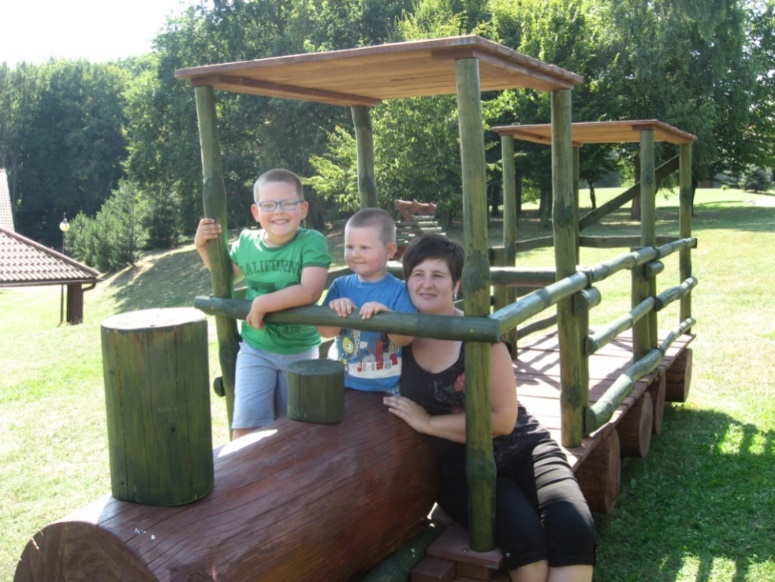 Nazywam się Paulina Skowron, jestem absolwentką filologii germańskiej na Uniwersytecie Rzeszowskim. Ukończyłam studia podyplomowe
z edukacji wczesnoszkolnej, wychowania przedszkolnego
i przyrody.Mój adres e-mail to:   paula_19_20@o2.plZAKRES CZĘŚCI PODSTAWY PROGRAMOWEJ 
z języka niemieckiego do kl. 3 liceum:Poziom podstawowy:Przedstawienie siebie i innych osób.Przebieg swojego dnia, obowiązki w domu.Wady i zalety zakupów online.Części ciała, opisywanie dolegliwości.Atrakcje Wiednia- opowiadanie o nich.Sposoby spędzania wakacji. Moje wakacje. Plany wakacyjne.Środki transportu.Pory roku, opis pogody.Nazwy części garderoby, styl ubierania się.Sporty letnie i zimowe.Popularne zawody i czynności z nimi związane.Mój wymarzony zawód.Przeprowadzenie rozmowy kwalifikacyjnej.Obsługa urządzeń biurowych.Grupy młodzieżowe i przynależność do nich.Relacje z rodzicami i zachowanie nastolatków.Emocje i uczucia.Nazwy miejsc uprawiania sportów.Sporty ekstremalne  i wyposażenie potrzebne do ich uprawiania, wypożyczanie sprzętu sportowego.Aktywny wypoczynek.Gramatyka:Czas przeszły Perfekt.Czas przeszły Prateritum.Czasowniki modalne.Przysłówki dort/dorthin.Określenia miejsca np. am Meer, ans Meer, im Gebirge, ins Gebirge.Zdania okolicznikowe czasu ze spójnikami als i wenn.Deklinacja przymiotnika po rodzajniku określonym i nieokreślonym w mianowniku i bierniku.Zaimek nieosobowy es (przy określaniu pogody)Rzeczowniki złożone.Odmiana rzeczownika w dopełniaczu.Zdania okolicznikowe celu ze spójnikiem damit i konstrukcją bezokolicznikową um…zu.Zdania ze spójnikami deshalb, sonst, trotzdem oraz obwohl.Przyimki z celownikiem i biernikiem.Rekcja czasowników.Rekcja przymiotników.Zwrot brauchen zu…Zdania przydawkowe.Konstrukcja bezokolicznikowa z „zu” i bez „zu”.Poziom rozszerzony:Sposoby uczenia się języków obcych.Opowiadanie o atrakcjach zwiedzanych miejsc.Słynne osoby z krajów niemieckiego obszaru językowego.Wakacje organizowane samodzielnie i z biurem podróży, argumenty za i przeciw.Interpretacja ofert biura podróży.Ekologiczne sposoby robienia zakupów.Podjęcie pracy wakacyjnej, argumenty za i przeciw.Swoje kompetencje zawodowe.Działania w ramach wolontariatu.